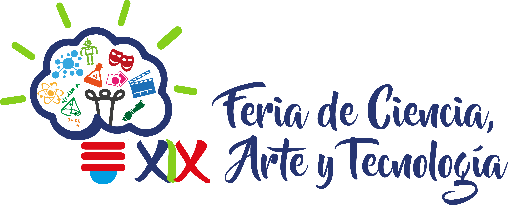 CONCURSO DE ELABORACIÓN DE COMPOSTEROFormato de inscripción     (Fecha límite de registro: 19 de octubre de 2018) *Nombre del equipo: _______________________________________________________________ *Materiales reciclados que son utilizados en el proyecto: _______________________________________________________________ Nota: también escribe la procedencia de los materiales reciclados. NOTA IMPORTANTE: Para elaborar tu constancia, es importante que proporciones el nombre y apellidos de los autores en forma correcta, YA QUE NO SE HARÁN CORRECCIONES.* Solamente para estudiantes de la Red Universitaria.** Sólo en caso de pertenecer a alguna institución de educación, omitir si se es egresado o público en general.Este formato de registro deberá enviarse con el asunto CONCURSO DE COMPOSTERO a la siguiente dirección de correo electrónico: composteroculagos@gmail.comResponsables del concurso: M.C. Mauricio Larios Ulloa. Lic. Marina Elizabeth Ortiz Pérez. Nombre(s) y Apellidos completosCódigo *Carrera / Escuela de procedencia **Correo Electrónico Teléfono celular